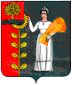 ПОСТАНОВЛЕНИЕАдминистрации сельского поселенияПушкинский сельсоветДобринского муниципального района Липецкой областиРоссийской Федерации23.01.2019                          с. Пушкино                                            №8Об утверждении Порядка составления, утверждения и ведения бюджетной сметы администрации сельского поселения Пушкинский сельсовет	В соответствии со статьями 158, 161, 221 Бюджетного кодекса Российской Федерации и Общими требованиями к порядку составления, утверждения и ведения бюджетных смет казенных учреждений, утвержденными приказом Министерства финансов Российской Федерации от 14.02.2018 N 26н, администрация сельского поселения Пушкинский сельсовет:   ПОСТАНОВЛЯЕТ: 1. Утвердить Порядок составления, утверждения и ведения бюджетной сметы администрации сельского поселения Пушкинский сельсовет  согласно приложению.2. Настоящее постановление применяется при составлении, утверждении и ведении бюджетной сметы, начиная с составления, утверждения и ведения бюджетной сметы на 2019 год (на 2019 год и плановый период 2020 и 2021 годов).3. Контроль за исполнением настоящего постановления возложить на главного специалиста-эксперта администрации сельского поселения Тандилашвили Т.В. Глава администрации сельского поселения Пушкинский сельсовет	Н.Г. ДемиховаПриложениек постановлению администрациисельского поселенияПушкинский сельсоветот 23.01. 2019 года № 8ПОРЯДОКсоставления, утверждения и ведения бюджетной сметы администрации сельского поселения Пушкинский сельсоветI. Общие положения1.1.Настоящий Порядок разработан в соответствии со статьями 158, 161, 221 Бюджетного кодекса Российской Федерации и Общими требованиями к порядку составления, утверждения и ведения бюджетной сметы казенного учреждения, утвержденными приказом Министерства финансов Российской Федерации от 14 февраля 2018 г. N 26н, и определяет правила составления, утверждения и ведения бюджетной сметы администрации сельского поселения Пушкинский сельсовет.1.2. Бюджетная смета (далее - смета) составляется и ведется в целях установления объема и распределения направлений расходов средств местного бюджета на срок действия решения о бюджете сельского поселения Пушкинский сельсовет на очередной финансовый год и плановый период в пределах доведенных в установленном порядке лимитов бюджетных обязательств на принятие и (или) исполнение бюджетных обязательств по обеспечению выполнения функций учреждения, включая бюджетные обязательства по предоставлению бюджетных инвестиций и субсидий юридическим лицам (в том числе субсидии бюджетным и автономным учреждениям), субсидий, субвенций и иных межбюджетных трансфертов (далее - лимиты бюджетных обязательств).II. Составление сметы администрации сельского поселения2.1. Показатели сметы формируются в разрезе кодов классификации расходов бюджетов бюджетной классификации Российской Федерации с детализацией по кодам подгрупп и элементов видов расходов классификации расходов бюджетов, с дополнительной детализацией по кодам статей (подстатей) классификации операций сектора государственного управления и кодам аналитических показателей в пределах доведенных лимитов бюджетных обязательств.2.2. Смета составляется администрацией сельского поселения по форме согласно приложению 1 к настоящему Порядку в 2 экземплярах, один экземпляр после утверждения представляется в бюджетный отдел управления финансов администрации Добринского муниципального района.Смета составляется и ведется на основании обоснований (расчетов) плановых сметных показателей, являющихся неотъемлемой частью сметы, составление и ведение которых осуществляется в соответствии с главой IV настоящего Порядка. Смета составляется на текущий финансовый год и плановый период в рублях.Показатели сметы и показатели обоснований (расчетов) плановых сметных показателей должны соответствовать друг другу.В целях формирования сметы на очередной финансовый год на этапе составления проекта бюджета на очередной финансовый год и плановый период администрация сельского поселения  составляет проект сметы на очередной финансовый год и плановый период по форме согласно приложению 1 к настоящему Порядку и представляет в бюджетный отдел управления финансов администрации Добринского муниципального района до 15 ноября текущего финансового года.Формирование проекта сметы на очередной финансовый год и плановый период осуществляется в соответствии с настоящим Порядком.2.3. Смета при реорганизации составляется на период текущего финансового года и планового периода в объеме доведенных лимитов бюджетных обязательств на текущий финансовый год и плановый период.III. Утверждение смет администрации сельского поселения3.1. Смета администрации сельского поселения, являющаяся органом местного самоуправления, осуществляющая бюджетные полномочия главного распорядителя бюджетных средств, утверждается главой сельского поселения.3.2. Смета и обоснование (расчеты) плановых сметных показателей утверждаются руководителем учреждения и должны соответствовать доведенным до него лимитам бюджетных обязательств.3.3. Утверждение сметы администрации сельского поселения осуществляется не позднее десяти рабочих дней со дня доведения лимитов бюджетных обязательств.3.4. Утвержденные сметы с обоснованиями (расчетами) плановых сметных показателей, использованными при формировании сметы, направляются управлению финансов не позднее одного рабочего дня после утверждения сметы.IV. Ведение смет учреждений4.1. Ведением сметы в целях настоящего порядка является внесение изменений в смету в пределах доведенных администрации сельского поселения в установленном порядке объемов соответствующих лимитов бюджетных обязательств.Изменения показателей сметы составляются администрацией сельского поселения по форме согласно приложению 2 к настоящему Порядку.4.2. Внесение изменений в смету осуществляется путем утверждения изменений показателей - сумм увеличения, отражающихся со знаком "плюс", и (или) уменьшения, отражающихся со знаком "минус", объемов сметных назначений:- изменяющих объемы сметных назначений в случае изменения доведенных администрации в установленном порядке лимитов бюджетных обязательств;- изменяющих распределение сметных назначений по кодам классификации Российской Федерации расходов бюджета, требующих изменения показателей бюджетной росписи главного распорядителя (распорядителя) бюджетных средств и лимитов бюджетных обязательств;- изменяющих распределение сметных назначений по кодам классификации операций сектора государственного управления, требующих изменения утвержденного объема лимитов бюджетных обязательств;- изменяющих объемы сметных назначений, приводящих к перераспределению их между разделами сметы;- изменяющих иные показатели, предусмотренные Порядком ведения сметы.4.3. Изменения в смету формируются на основании изменений показателей обоснований (расчетов) плановых сметных показателей, сформированных в соответствии с пунктом 2.2. настоящего Порядка.В случае изменения показателей обоснований (расчетов) плановых сметных показателей, не влияющих на показатели сметы учреждения, осуществляется изменение только показателей обоснований (расчетов) плановых сметных показателей измененные показатели обоснований (расчетов) плановых сметных показателей утверждаются руководителем учреждения.4.4. Внесение изменений в смету, требующих изменения показателей бюджетной росписи главного распорядителя (распорядителя) бюджетных средств и лимитов бюджетных обязательств, утверждается после внесения в установленном законодательством Российской Федерации порядке изменений в бюджетную роспись главного распорядителя (распорядителя) бюджетных средств и лимиты бюджетных обязательств.4.5. Утверждение изменений в показатели сметы и изменений обоснований (расчетов) плановых сметных показателей осуществляется в сроки, предусмотренные пунктом 3.3. настоящего Порядка, в случаях внесения изменений в смету, установленных абзацами вторым - четвертым пункта 4.2. настоящего Порядка.